All-Party Parliamentary Group on Obesity 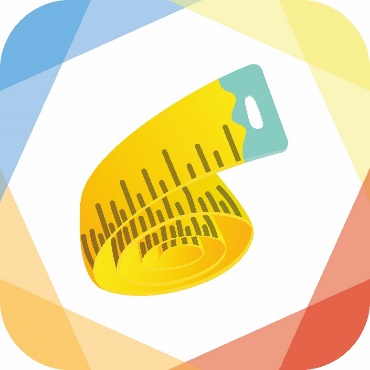 Sustainability and Transformation PartnershipsRoundtable event – 10th December 2018 Event detailsDate: 10th December 2018 Time: 16:00-18:00Location: Committee Room 20, House of Commons  Agenda16:00 	Arrival 16:05	Welcome – Eleanor Smith MP and Andrew Selous MP – Co-Chairs of the All-Party Parliamentary Group on Obesity  16:10	Background and overview of the event – Tom Doughty, Secretariat, APPG on Obesity 16:15     Introductory comments from clinical experts 16:25     Group discussion Topics for discussion will include: How do you see STPs/ICSs developing over the coming years? Will both the prevention and treatment of obesity be prioritised? What progress have you made with regards to obesity since the publication of your plan? How will this evolve as we move into ICSs? What barriers have you faced?What would a national obesity strategy for adults and children need to include to support your work? How can the APPG and Parliamentarians support STPs/ICSs to provide for obesity?17:55     Closing remarks & agreed next steps 18:00     Meeting ends BackgroundAccording to research by the House of Commons Library, currently 27% of adults and 20% of children (aged 10-11) in England have obesity. Prevalence is predicted to increase, alongside the numerous associated physical and mental health conditions, and reduced life expectancy.Sustainability and Transformation Partnerships (STPs) and Integrated Care Systems (ICSs) are key structures in the design and delivery of health and social care services, and will play an increasingly important role in the prevention and treatment of obesity. The APPG previously held a parliamentary roundtable for STP representatives and public health leads. This followed an audit undertaken by the APPG to determine the extent to which obesity is factored into STP plans. This event will build upon this previous engagement, in the context of the APPG report recommendations.This meeting will bring together STP and ICS representatives to discuss progress made in providing for obesity, from prevention through to treatment, since the last meeting. Discussion will also focus on how the role of STPS/ICSs in providing for obesity and how they can be supported to make provision for obesity across the whole pathway. STP Audit - 2017In autumn 2017, the APPG on Obesity carried out an audit of the 44 STP plans in order to determine the level of provision made for people with obesity. The audit involved searching for references to obesity provision within the 44 STPs, which included the following terms: Obesity ObeseOverweightBariatricTier 3Tier 4 Weight managementSummary of key findings: The majority of plans acknowledged the challenges that obesity presented to their population. 40 (91%) plans specifically reference obesity within the context of their population. 18 plans (41% of the total plans) referred to childhood obesity directly. Four plans referred specifically to childhood obesity, rather than adult obesity. Whilst many plans acknowledged the challenge of obesity and often state the aim of tackling it, there is varying levels of detail on how this will be achieved. While 59% of the 44 STPs provide some information on how obesity will be tackled within the footprint, the responses were varied.During our roundtable discussion of February of this year, the APPG on Obesity brought together STP representatives to discuss the findings from this audit. Discussion topics included:The significance of obesity within certain STP catchment areas. What steps needed to be considered as to how you would improve obesity services.Questions were made about the barriers that limited provisions for people with obesity.What support was needed to be able to make appropriate provision for people with obesity within specific STPs footprint?Who else needed to be involved in the development of this campaign?ContactFor any further information, or if you have any questions on the day, please contact Tom Doughty –07852266830 or email tom.doughty@mailpbconsulting.comWe look forward to seeing you at the meeting. 